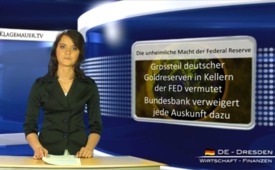 Die unheimliche Macht der Federal Reserve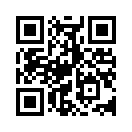 Weder die Regierung der USA noch der Kongress haben ein Recht, in die Bücher der US-amerikanischen Notenbank Federal Reserve (FED) Einblick zu nehmen.Weder die Regierung der USA noch der Kongress haben ein Recht, in die Bücher der US-amerikanischen Notenbank Federal Reserve (FED) Einblick zu nehmen. Der letzte US-Präsident, der die „FED“ entmachten wollte, hieß John F. Kennedy. Am 4.6.63 unterschrieb er die Executive Order No. 11110, mit der er die US-Regierung ermächtigte, eigenes Geld ohne Einschaltung der „FED“ herauszugeben. Kennedy wurde am 22.11.63 getötet – offiziell durch einen Einzeltäter. Sein Nachfolger Lyndon B. Johnson machte in seiner ersten Amtshandlung Executive Order No. 11110 wieder rückgängig. Seither hat sich kein US-Präsident mehr in die übergeordnete Politik der „FED“ eingemischt. Der größte Teil der deutschen Goldreserven soll in den Kellern der „FED“ lagern. Eine Inventur ist offensichtlich nicht durchsetzbar, die Bundesbank verweigert dazu jede Auskunft.von bmQuellen:www.wissensmanufaktur.net/city-of-londonDas könnte Sie auch interessieren:---Kla.TV – Die anderen Nachrichten ... frei – unabhängig – unzensiert ...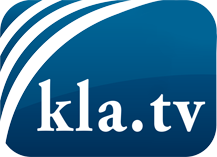 was die Medien nicht verschweigen sollten ...wenig Gehörtes vom Volk, für das Volk ...tägliche News ab 19:45 Uhr auf www.kla.tvDranbleiben lohnt sich!Kostenloses Abonnement mit wöchentlichen News per E-Mail erhalten Sie unter: www.kla.tv/aboSicherheitshinweis:Gegenstimmen werden leider immer weiter zensiert und unterdrückt. Solange wir nicht gemäß den Interessen und Ideologien der Systempresse berichten, müssen wir jederzeit damit rechnen, dass Vorwände gesucht werden, um Kla.TV zu sperren oder zu schaden.Vernetzen Sie sich darum heute noch internetunabhängig!
Klicken Sie hier: www.kla.tv/vernetzungLizenz:    Creative Commons-Lizenz mit Namensnennung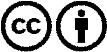 Verbreitung und Wiederaufbereitung ist mit Namensnennung erwünscht! Das Material darf jedoch nicht aus dem Kontext gerissen präsentiert werden. Mit öffentlichen Geldern (GEZ, Serafe, GIS, ...) finanzierte Institutionen ist die Verwendung ohne Rückfrage untersagt. Verstöße können strafrechtlich verfolgt werden.